Als Begleitperson benenne ich:Die Zustimmung der benannten Begleitpersonen und deren Bestätigung über die Kenntnis der Voraussetzungen und Anforderungen sind beigefügt. Ich beantrage die kostenpflichtige Ausstellung eines Kartenführerscheines für die Klassen AM und LSiehe RückseiteUnterlagen:						      angefordert	    liegen vorGebühren Zustimmung der gesetzlichen Vertreter	Ich trage das alleinige Sorgerecht (Nachweis liegt in Kopie bei.)Wir [Ich] sind [bin] damit einverstanden, dass die oben genannte Person (Antragsteller) am Modell „Begleitetes Fahren ab 17“ in Rheinland-Pfalz teilnimmt. Mit den genannten Begleitpersonen sind [bin] wir [ich] ebenfalls einverstanden.			Ort, Datum, Unterschrift				    Ort, Datum, UnterschriftAntrag auf Erteilung „Begleitetes Fahren ab 17“ 		Klasse     B 	  BEAntrag auf Erteilung „Begleitetes Fahren ab 17“ 		Klasse     B 	  BEAntrag auf Erteilung „Begleitetes Fahren ab 17“ 		Klasse     B 	  BEAntrag auf Erteilung „Begleitetes Fahren ab 17“ 		Klasse     B 	  BEListen-Nr.Listen-Nr.Antrag auf Erteilung „Begleitetes Fahren ab 17“ 		Klasse     B 	  BEAntrag auf Erteilung „Begleitetes Fahren ab 17“ 		Klasse     B 	  BEAntrag auf Erteilung „Begleitetes Fahren ab 17“ 		Klasse     B 	  BEAntrag auf Erteilung „Begleitetes Fahren ab 17“ 		Klasse     B 	  BEGeburtstagDoktorgrad (Dr.)Doktorgrad (Dr.)Geschlecht m/w/dGeschlecht m/w/dGeschlecht m/w/dFamiliennameFahrschuleGeburtsnameName,Anschrift,Tel.Name,Anschrift,Tel.VornamenName,Anschrift,Tel.Name,Anschrift,Tel.GeburtsortName,Anschrift,Tel.Name,Anschrift,Tel.StaatsangehörigkeitName,Anschrift,Tel.Name,Anschrift,Tel.AnschriftName,Anschrift,Tel.Name,Anschrift,Tel.Maine KontaktdatenMaine KontaktdatenName,Anschrift,Tel.Name,Anschrift,Tel.TelefonTelefonEmailEmailEmailEmailPrüfort:				Prüfort:				FahrprüfungFahrprüfungFahrprüfungFahrprüfungFahrprüfungFahrprüfungTheorieprüfung in einer FremdspracheTheorieprüfung in einer FremdspracheTheorieprüfung in einer FremdspracheTheorieprüfung in einer FremdspracheTheorieprüfung in einer FremdspracheTheorieprüfung in einer FremdspracheTheorieprüfung in einer Fremdsprache Schaltgetriebe Schaltgetriebe Schaltgetriebe Automatik (Auflage 78) Automatik (Auflage 78) Automatik (Auflage 78)EnglischEnglischKroatischKroatischRussisch auf KFZ mit Automatikgetriebe (Aufl. 197) auf KFZ mit Automatikgetriebe (Aufl. 197) auf KFZ mit Automatikgetriebe (Aufl. 197) auf KFZ mit Automatikgetriebe (Aufl. 197) auf KFZ mit Automatikgetriebe (Aufl. 197) auf KFZ mit Automatikgetriebe (Aufl. 197)FranzösischFranzösischPolnischPolnischSpanischAudioprüfung (Theorie)Audioprüfung (Theorie)Audioprüfung (Theorie)Audioprüfung (Theorie)Audioprüfung (Theorie)Audioprüfung (Theorie)GriechischGriechischPortugiesischPortugiesischTürkischGehörlosendolmetscher erforderlichGehörlosendolmetscher erforderlichGehörlosendolmetscher erforderlichGehörlosendolmetscher erforderlichGehörlosendolmetscher erforderlichGehörlosendolmetscher erforderlichItalienischItalienischRumänischRumänischArabischBereits erteilte oder beantrage in- und ausländische FahrerlaubnisBereits erteilte oder beantrage in- und ausländische FahrerlaubnisBereits erteilte oder beantrage in- und ausländische FahrerlaubnisBereits erteilte oder beantrage in- und ausländische FahrerlaubnisBereits erteilte oder beantrage in- und ausländische FahrerlaubnisBereits erteilte oder beantrage in- und ausländische FahrerlaubnisBereits erteilte oder beantrage in- und ausländische FahrerlaubnisBereits erteilte oder beantrage in- und ausländische FahrerlaubnisBereits erteilte oder beantrage in- und ausländische FahrerlaubnisBereits erteilte oder beantrage in- und ausländische FahrerlaubnisBereits erteilte oder beantrage in- und ausländische FahrerlaubnisBereits erteilte oder beantrage in- und ausländische FahrerlaubnisBereits erteilte oder beantrage in- und ausländische FahrerlaubnisBereits erteilte oder beantrage in- und ausländische FahrerlaubnisBereits erteilte oder beantrage in- und ausländische FahrerlaubnisBereits erteilte oder beantrage in- und ausländische FahrerlaubnisBereits erteilte oder beantrage in- und ausländische FahrerlaubnisKlasse(n)Klasse(n)Klasse(n)Klasse(n)Klasse(n)erteilt/beantragt amerteilt/beantragt amerteilt/beantragt amerteilt/beantragt amerteilt/beantragt amerteilt/beantragt ambei (Stelle bitte angeben)bei (Stelle bitte angeben)bei (Stelle bitte angeben)Führerschein-Nr../Listen-Nr.Führerschein-Nr../Listen-Nr.Führerschein-Nr../Listen-Nr.Meine ausländische Fahrerlaubnis ist noch gültig.Meine ausländische Fahrerlaubnis ist noch gültig.Meine ausländische Fahrerlaubnis ist noch gültig.Meine ausländische Fahrerlaubnis ist noch gültig.Meine ausländische Fahrerlaubnis ist noch gültig.Ich verzichte auf die EU/EWR-Klasse bei Erteilung der deutschen FEIch verzichte auf die EU/EWR-Klasse bei Erteilung der deutschen FEIch verzichte auf die EU/EWR-Klasse bei Erteilung der deutschen FEIch verzichte auf die EU/EWR-Klasse bei Erteilung der deutschen FEIch verzichte auf die EU/EWR-Klasse bei Erteilung der deutschen FEIch verzichte auf die EU/EWR-Klasse bei Erteilung der deutschen FEIch verzichte auf die EU/EWR-Klasse bei Erteilung der deutschen FEIch verzichte auf die EU/EWR-Klasse bei Erteilung der deutschen FEIch verzichte auf die EU/EWR-Klasse bei Erteilung der deutschen FEErkrankungen/Behinderungen (geistige und/oder körperliche)Erkrankungen/Behinderungen (geistige und/oder körperliche)Erkrankungen/Behinderungen (geistige und/oder körperliche)Erkrankungen/Behinderungen (geistige und/oder körperliche)Erkrankungen/Behinderungen (geistige und/oder körperliche)Erkrankungen/Behinderungen (geistige und/oder körperliche)Erkrankungen/Behinderungen (geistige und/oder körperliche)Erkrankungen/Behinderungen (geistige und/oder körperliche)Erkrankungen/Behinderungen (geistige und/oder körperliche)Erkrankungen/Behinderungen (geistige und/oder körperliche)Erkrankungen/Behinderungen (geistige und/oder körperliche)Erkrankungen/Behinderungen (geistige und/oder körperliche)Erkrankungen/Behinderungen (geistige und/oder körperliche)Erkrankungen/Behinderungen (geistige und/oder körperliche)Erkrankungen/Behinderungen (geistige und/oder körperliche)Erkrankungen/Behinderungen (geistige und/oder körperliche)Erkrankungen/Behinderungen (geistige und/oder körperliche)NeinJaNähere Angaben bitte hier eintragen oder besonderes Blatt verwendenNähere Angaben bitte hier eintragen oder besonderes Blatt verwendenNähere Angaben bitte hier eintragen oder besonderes Blatt verwendenNähere Angaben bitte hier eintragen oder besonderes Blatt verwendenNähere Angaben bitte hier eintragen oder besonderes Blatt verwendenNähere Angaben bitte hier eintragen oder besonderes Blatt verwendenNähere Angaben bitte hier eintragen oder besonderes Blatt verwendenNähere Angaben bitte hier eintragen oder besonderes Blatt verwendenNähere Angaben bitte hier eintragen oder besonderes Blatt verwendenNähere Angaben bitte hier eintragen oder besonderes Blatt verwendenNähere Angaben bitte hier eintragen oder besonderes Blatt verwendenNähere Angaben bitte hier eintragen oder besonderes Blatt verwendenNähere Angaben bitte hier eintragen oder besonderes Blatt verwendenName, Vorname,Geb.-Datum:Name, Vorname, 
Geb.-Datum:Name, Vorname, 
Geb.-Datum:Name, Vorname, 
Geb.-DatumGebühr in Höhe von € 				erhoben per Rechnung (Nr. 					) bar oder EC-KarteOrt, Datum, UnterschriftIch wurde darauf hingewiesen, dass: 1. die Bearbeitung des Antrages erst nach Gebühreneingang erfolgt
.2. die Gültigkeit des Antrages abläuft, wenn die theor. Prüfung nicht innerhalb von12 Monaten bestanden oder die prakt. Prüfung nicht innerhalb von 12 Monaten nach Bestehen der Theorie bestanden ist. (§ 22 Abs.5 FeV).3. Ebenso wird der Antrag als erledigt betrachtet, wenn fehlende Unterlagen oder erforderliche Gutachten nicht innerhalb der Jahresfrist vorgelegt werden.In Fällen 2 und 3 verfällt die erhobene Antragsgebühr und wird nicht zurückerstattet. Es ist dann ein neuer Antrag zu stellen, der erneut gebührenpflichtig ist.Bearbeitungsvermerk der annehmenden Behörde	Bearbeitungsvermerk der annehmenden Behörde	Bearbeitungsvermerk der annehmenden Behörde	 Kreisverwaltung		 Verbandsgemeindeverwaltung Kreisverwaltung		 Verbandsgemeindeverwaltung Kreisverwaltung		 Verbandsgemeindeverwaltung Kreisverwaltung		 Verbandsgemeindeverwaltung Kreisverwaltung		 Verbandsgemeindeverwaltung Kreisverwaltung		 Verbandsgemeindeverwaltung Kreisverwaltung		 VerbandsgemeindeverwaltungOrt, DatumOrt, DatumOrt, DatumOrt, DatumOrt, DatumOrt, DatumOrt, DatumDer/Die Antragssteller/in hat den Antrag mit Fotoaufkleber hier eigenhändig unterschrieben und ist seit demhier gemeldet.Der/Die Antragssteller/in hat den Antrag mit Fotoaufkleber hier eigenhändig unterschrieben und ist seit demhier gemeldet.Der/Die Antragssteller/in hat den Antrag mit Fotoaufkleber hier eigenhändig unterschrieben und ist seit demhier gemeldet.Der/Die Antragssteller/in hat den Antrag mit Fotoaufkleber hier eigenhändig unterschrieben und ist seit demhier gemeldet.Der/Die Antragssteller/in hat den Antrag mit Fotoaufkleber hier eigenhändig unterschrieben und ist seit demhier gemeldet.Der/Die Antragssteller/in hat den Antrag mit Fotoaufkleber hier eigenhändig unterschrieben und ist seit demhier gemeldet.Der/Die Antragssteller/in hat den Antrag mit Fotoaufkleber hier eigenhändig unterschrieben und ist seit demhier gemeldet.Der/Die Antragssteller/in hat den Antrag mit Fotoaufkleber hier eigenhändig unterschrieben und ist seit demhier gemeldet.Der/Die Antragssteller/in hat den Antrag mit Fotoaufkleber hier eigenhändig unterschrieben und ist seit demhier gemeldet.Die Gebühr von EURIst erhobenDas beigefügte Lichtbild stellt den Antragsteller in letzter Zeit dar.Eine Kopie des Ausweises ist beigefügt.Bei ausländischen Ausweisen ist zusätzlich  eine Meldebestätigung erforderlichDas beigefügte Lichtbild stellt den Antragsteller in letzter Zeit dar.Eine Kopie des Ausweises ist beigefügt.Bei ausländischen Ausweisen ist zusätzlich  eine Meldebestätigung erforderlichDas beigefügte Lichtbild stellt den Antragsteller in letzter Zeit dar.Eine Kopie des Ausweises ist beigefügt.Bei ausländischen Ausweisen ist zusätzlich  eine Meldebestätigung erforderlichDas beigefügte Lichtbild stellt den Antragsteller in letzter Zeit dar.Eine Kopie des Ausweises ist beigefügt.Bei ausländischen Ausweisen ist zusätzlich  eine Meldebestätigung erforderlichDas beigefügte Lichtbild stellt den Antragsteller in letzter Zeit dar.Eine Kopie des Ausweises ist beigefügt.Bei ausländischen Ausweisen ist zusätzlich  eine Meldebestätigung erforderlichIm AuftragIm AuftragIm AuftragIm AuftragIm AuftragIm AuftragSehtestbescheinigung (2 Jahre)Bescheinigung/Zeugnis über Sehvermögen (2 Jahre)Schulung 1. Hilfe / lebensrettende SofortmaßnahmenKarteikartenabschrift AusstellungsbehördeÜbersetzung des ausl. FührerscheinesZustimmung § 73 Abs. 2 FeVmit 1 Begleitperson =  65,70 €mit 2 Begleitpersonen =  79,00 €mit 3 Begleitpersonen = 92,30 €mit 4 Begleitpersonen = 105,60 €Gesetzlicher Vertreter 1Gesetzlicher Vertreter 2Name, Geb.-Name:Vorname:Geburtsdatum, -ort:Straße:PLZ / Wohnort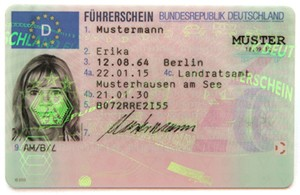 Unterschrifts- und Fotoaufkleber